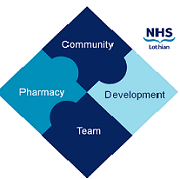 COMMUNITY PHARMACY DEVELOPMENT TEAM WEEKLY UPDATE Wed 14th June 2023 We hope that you will take some time to read the information below and share with the whole team.  Dawn, Aileen and Fiona  
https://www.communitypharmacy.scot.nhs.uk/nhs-boards/nhs-lothian/  Twitter: @nhslcommpharm  Buprenorphine 8mg Shortage - We're aware of the situation that buprenorphine 8mg tablets are currently out-of-stock at the mainline wholesalers, with the exception of Subutex.  A local concession has come into effect for June, and the tariff will be updated in due course to bring 8mg buprenorphine in line with the Subutex price.  This will apply initially for June only.  We would ask you to continue reporting any shortages through the CPS shortage reporter, and remind you that unless clinically indicated, there is no reason to request new prescriptions.Palliative Care List Updates - Due to recent changes in the Palliative Care pharmacy network, we have published an updated Network Contact List and an updated Stock List on our website here:  https://www.communitypharmacy.scot.nhs.uk/nhs-boards/nhs-lothian/palliative-care/TSR Readiness Checklist - Thanks to all the pharmacy teams who attended our recent MCR (Treatment Summary Report) training.  (For pharmacies only in West Lothian or Edinburgh:  you should by now have received the TSR Readiness Checklist to return to us - please return these to us by Friday 16th June to help expedite HSCP payment for attending the training).  Musculoskeletal RefTalks Webinar - NHS Lothian RefHelp is hosting a webinar on how Primary Care can support patients with musculoskeletal pain problems on Tuesday June 27th 7.30-8.30pm.  Please see attached flyer for further info and registration. NHS Lothian Shortages Info & Webpage - Please see the attached one page summary which is a useful list of all resources available to pharmacies to keep up-to-date and help manage medicine shortages.  NES - DPP Resources on TURAS - NHS Education for Scotland are reviewing TURAS materials for Designated Prescribing Practitioners, and would be very grateful if you could take just a few  minutes to answer a survey by 3rd July to help them continue this important work. We hope that you are all keeping well. Please get in touch with us if there is anything you would like to see more information on or if you have any questions.The Community Pharmacy Development Team,  Royal Edinburgh Hospital